ПОВЕСТКА ДНЯКомитета по аудиту общественно значимых организаций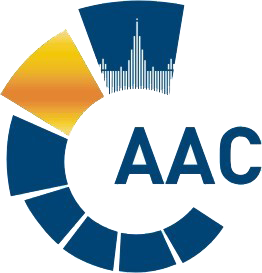 САМОРЕГУЛИРУЕМАЯ ОРГАНИЗАЦИЯ АУДИТОРОВ АССОЦИАЦИЯ «СОДРУЖЕСТВО» 
член Международной Федерации Бухгалтеров (IFAC)(ОГРН 1097799010870, ИНН 7729440813, КПП 772901001) 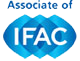 119192, г. Москва, Мичуринский проспект, дом 21, корпус 4. т: +7 (495) 734-22-22, ф: +7 (495) 734-04-22, www.auditor-sro.org, info@auditor-sro.org Дата проведения    - 17 января 2020 годаМесто проведения -  г. Москва, Садовническая наб., 77, (БЦ Аврора, под. 2) (офис ООО «Эрнст энд Янг»)Начало заседания   -  с 10.00 до 12.00Форма проведения заседания - очная №ВопросДокладчик1Вступительное слово(краткая информация по повестке дня)Сопредседатель КАО, Генеральный директор ООО «Кроу Русаудит»Самойлов Евгений Владимирович2Утверждение Протокола №2 от 13.12.2019 г. заседания Комитета по аудиту ОЗО Сопредседатель КАО Заместитель Генерального директора ООО «Эрнст энд Янг» Буян Игорь Анатольевич3Утверждение мотивировочной части по внесению изменений в составы Комитетов и Комиссий СРО ААС (мотивация о выдвижении Кандидатов для рассмотрения на заседании Правления СРО ААС)Сопредседатель КАО Самойлов Е.В.4Утверждение плана работы Комитета по аудиту ОЗО на первое полугодие 2020 годаСопредседатель КАО Самойлов Е.В5Введение моратория на внесение изменений в Положение о комитете по аудиту общественно значимых организаций до очередного Съезда СРО ААССопредседатель КАО Буян И.А.6Рассмотрение Регламента формирования предложений по изменению состава Комитета по аудиту общественно значимых организаций (выдвижение новых Кандидатов и порядок рассмотрения предложений об изменении состава Комитета)Сопредседатель КАО Буян И.А.7Рекомендации для утверждения списков руководителей и представителей от КАО в других комитетахСопредседатель КАО Буян И.А.8Обсуждение Кандидатов от КАО в рабочие группы / комиссии между СРО и казначействомСопредседатель КАО Буян И.А.9Разное